RESULTADO – TOMADA DE PREÇONº2022169EXA17317HEMUO Instituto de Gestão e Humanização – IGH, entidade de direito privado e sem finslucrativos, classificado como Organização Social, vem tornar público o resultado daTomada de Preços, com a finalidade de adquirir bens, insumos e serviços para o HMI -Hospital Materno Infantil, com endereço à Rua R-7, S/N, Setor Oeste, Goiânia, CEP: 74.125-090.OBS: ENVIADO PDF DE CONFIRMAÇÃO BIONEXO COM AS INFORMAÇÕES DE RESULTADOVENCEDOROBJETOQUANTVALORUNITÁRIOR$ 315,00VALORTOTALR$ 315,00NOVA CLINICA EXAME URETROCISTOGRAFIALTDA CNPJ: MICCIONAL RN DE LEILIANE SANTANA1.437.318/00 MENDES1-0510017317/2022Goiânia/GO, 27 de setembro de 2022.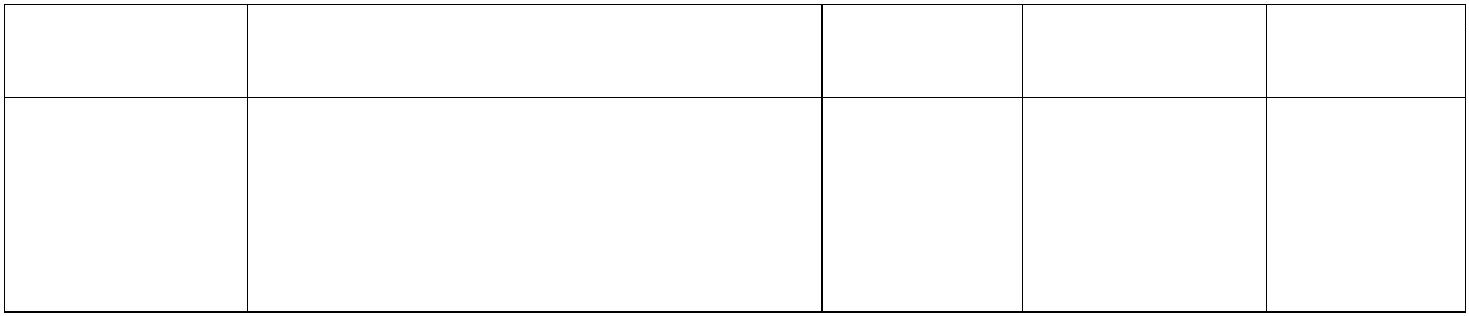 